Supplementary MaterialSuperior Frontal Gyrus TOMM40-APOE Locus DNA Methylation in Alzheimer’s DiseaseSupplementary Table 1. Cohort characteristics stratified by APOE ε4 status.aData available in: carrier n = 19, non-carrier n = 39
bData available in: carrier n = 16, non-carrier n = 26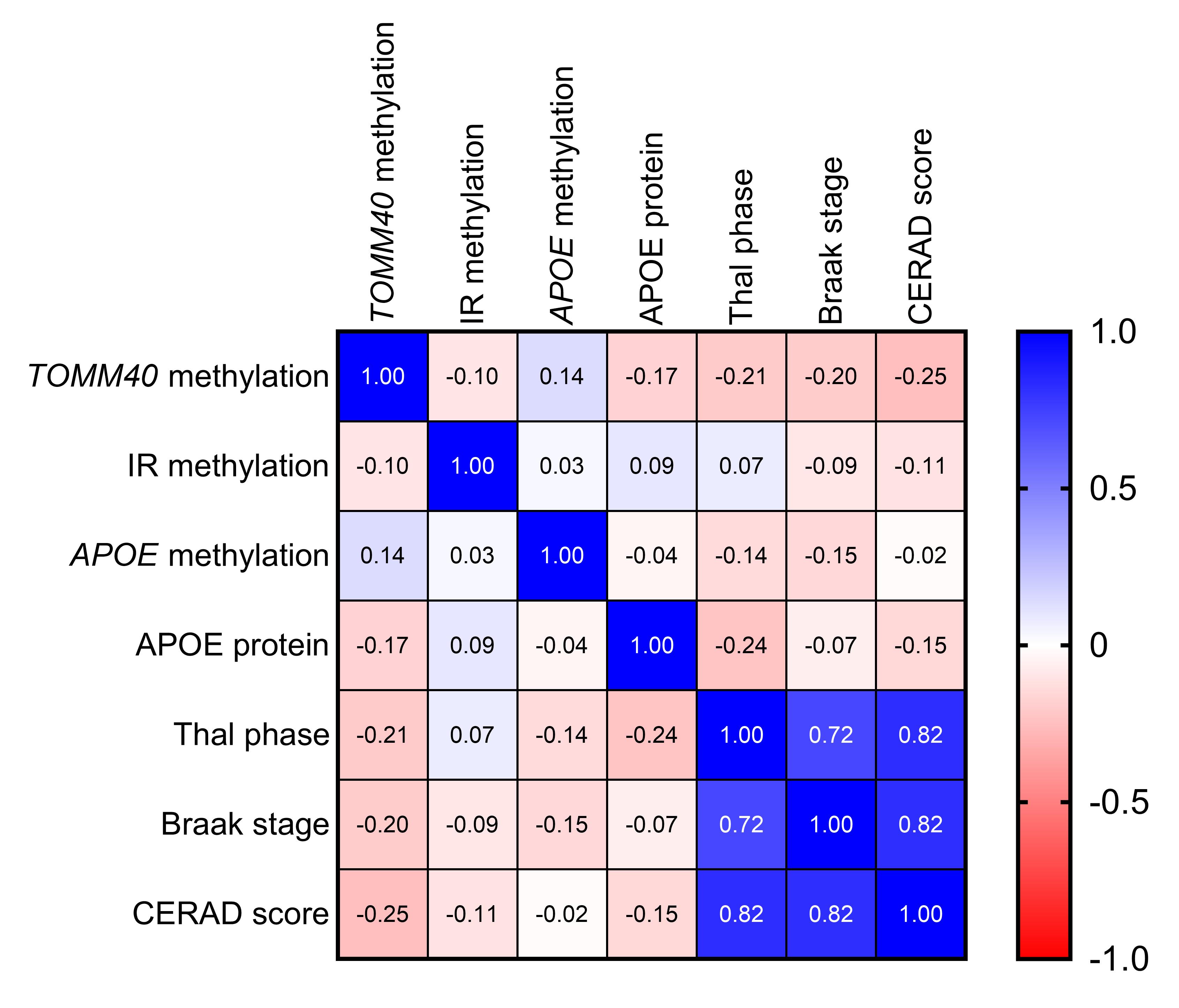 Supplementary Figure 1. Correlation matrix between TOMM40 CpG island, APOE promoter region, and APOE CpG island methylation, ApoE protein, and neuropathological scores (Thal, Braak, and CERAD). Results presented are Spearman correlation coefficient values. N = 46-66.APOE ε4 statusAPOE ε4 statusVariable Carrier 
(n = 22)Non-carrier
(n = 44)p 
(test statistic)Age at death, y (SD) 86.8 (7.4)87.8 (5.4)0.516 (t = 0.652)Females, n (%) 17 (77)29 (66)0.405Postmortem delay, h (SD)a 79.1 (39.3)72.3 (45.7)0.582 (t = 0.553)Whole brain weight, g (SD)b 1241 (125.2)1189 (144.9)0.244 (t = 1.182)